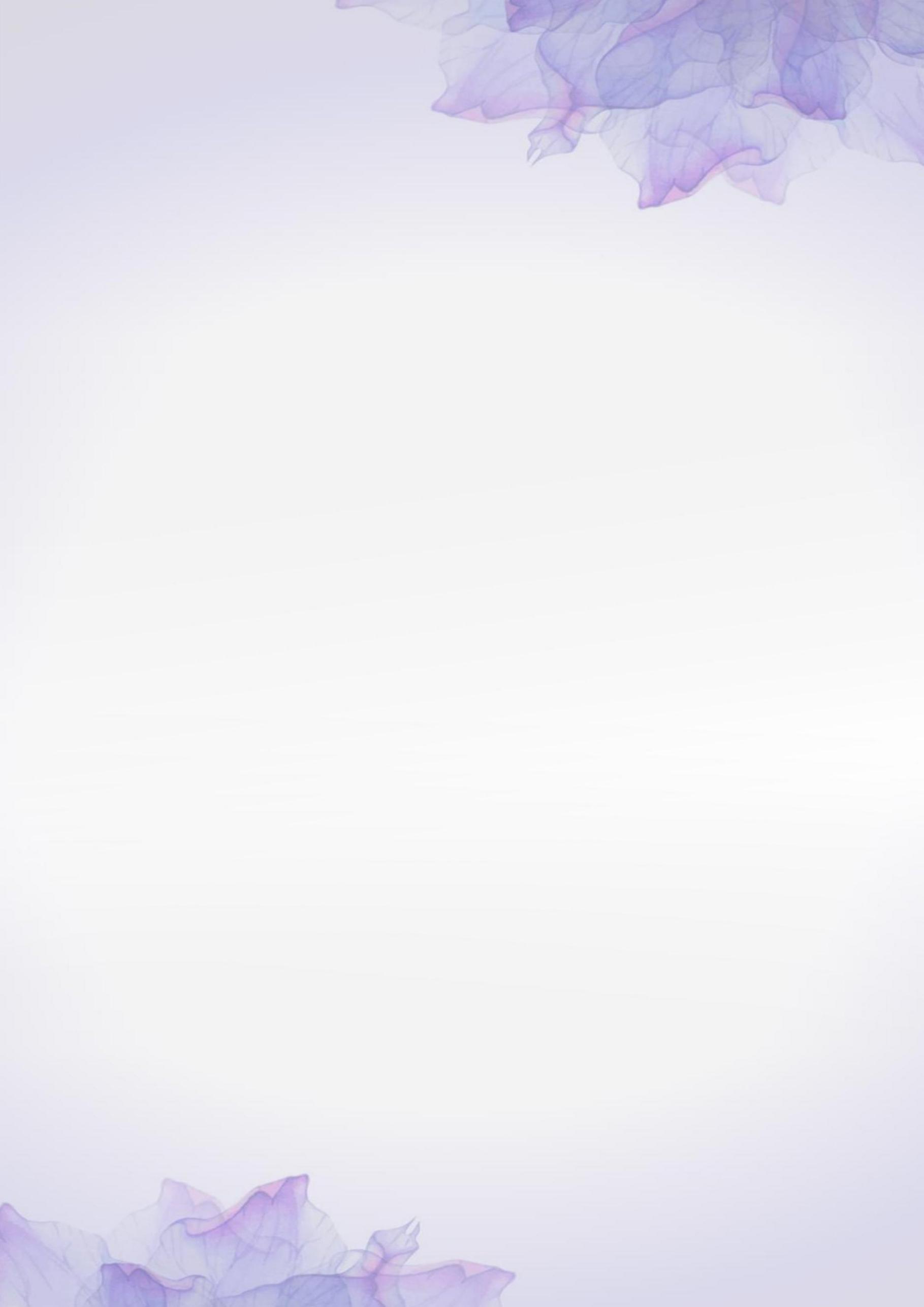 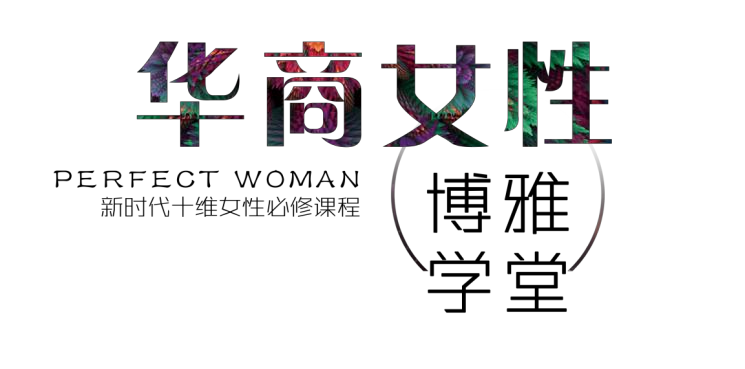 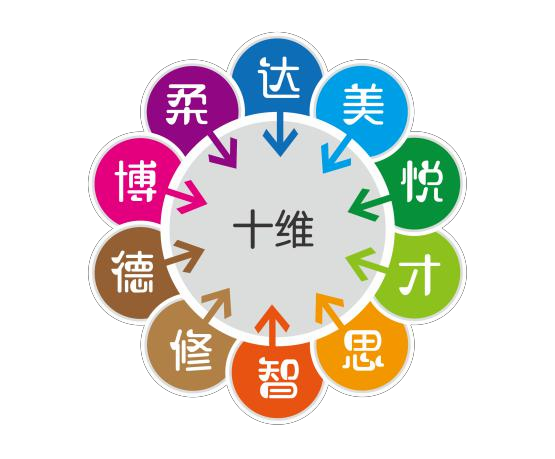 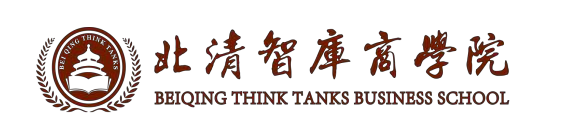 一直在想什么是世上女子最应拥有的好模样？如果可以的话她们最好沾点艺术的光少些市井油盐的羁绊 多些喜乐之气的萦绕她们是自信且明媚的，广博而丰富的  胸怀博大，高贵优雅，琴棋书画诗酒茶女子的高贵优雅，源于骨子里最深处的教养，气质沉稳，眉目舒展，贤德智慧与才华  兼备，知书达理、动静皆宜，多是大家闺秀她们既可是柔风扶百合的温柔，也可是艳阳照牡丹的惊艳，但大多数少不了有那么一  种“端庄”之美她们可以拥有倾城的美貌，但美貌里必不能少了优雅和从容她们也该有颗灵秀聪慧的头脑，见识的广博会让她们丰富，只是这广博聪慧里万不可  丢了良善与宽容女子会因善人善己而自信，因自信而丰富，因丰富而高贵。就像旧时画报上封面女郎，  因为有喜乐之气的萦绕，她们的一颦一笑一举一动都成为社会大众的心之所往，勾起了人们对美好事物的追求与向往。见识过世界之大，便不会轻易困陷于市井的繁琐，喜乐之气由心，生于相大概，这就是世上女子最应拥有的好模样！美、悦、才、思、智、修、德、博、柔、达“十维”是新时代的骄傲标榜，是新时代女性的自我觉醒；塑造十维女性，体验九段生活，营造幸福人生；十维修炼，破解幸福密码；九段致臻，成就绝代芳华；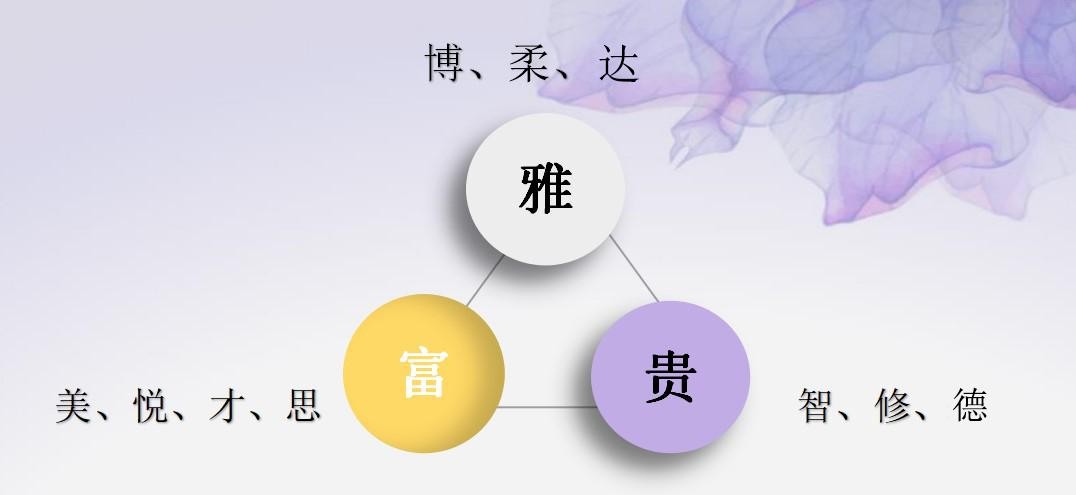 起于富，成于贵，终于雅美、悦、才、思方为“富”，由“富”到“贵”需智、修、德，终极境界博、柔、达为大雅之至高境界。新时代唯修“十维女人”，方可富、贵、雅。北京大学秉承“思想自由，兼容并包”的精神理念，其“未名湖、博雅塔”， 充分象征着现代菁英女性们的英睿与素雅。本项目集百年北大人文底蕴，硕博研究。从“十个维度”诠释女性的生命内涵，修炼“九个段位”将人生由富达贵， 直至大雅之至高境界。『课程体系』新时代女性，因审美、欣悦、才学、思辩而自信，由睿智、修炼、柔和而丰富，因博爱、通达、雅致而高贵。因此，本课程从女性“十大”维度，释义他们在现代生活中的阶进与蜕变。致力于培养多维度思考人生，追求极致的高品位， 高品格女性。将收获从“人的改变”到“心智模式蜕变”的领悟。『部分师资』他（她）们是当代中国最有思想的 ：国际、国内著名大学和研究机构女性话题的专家学者；他（她）们是当代中国传媒关注的 ：金融界、传媒界、时尚界名人名流； 他（她）们是当代魅力女性缔造者 ：国际、国内形象、色彩、服饰、美容专家。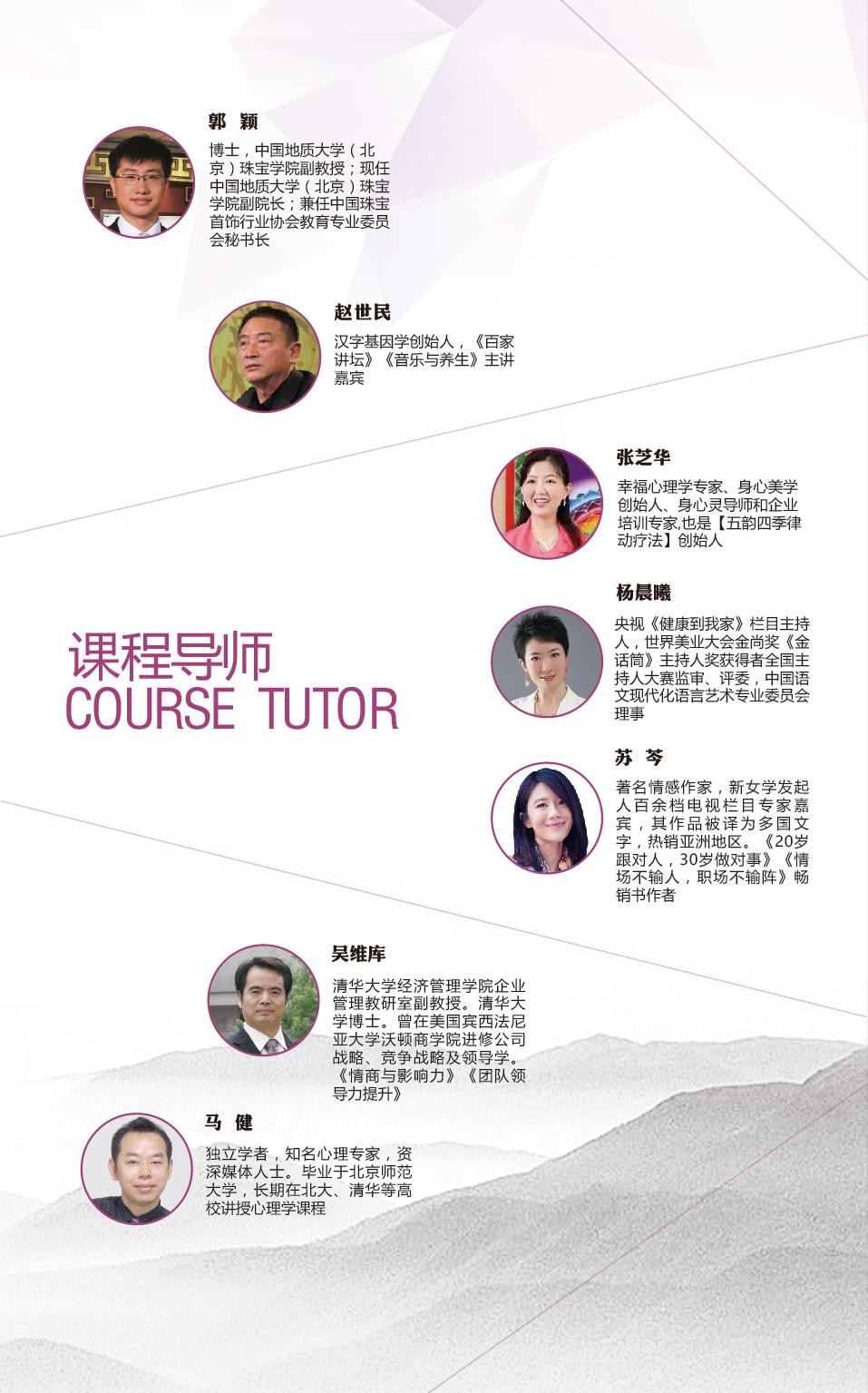 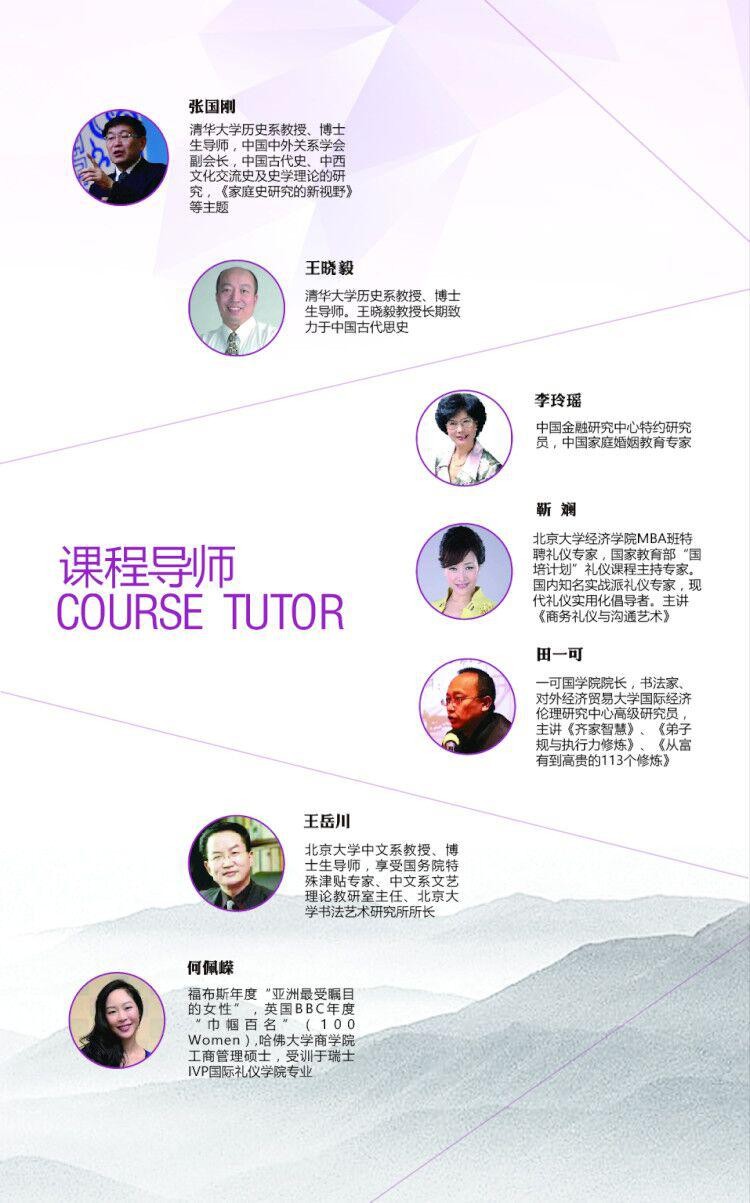 『项目宗旨』引领家庭生活与事业的双向平衡，促进现代社会文明进步和谐！『课程特色』1、课程内容定制，注重核心内容互动，提升学习收获、参与感；2、尊享参与本项目举办的女性文化峰会、情感沙龙、私董会，摄影风采，旗袍秀，舞台剧。以及学院平台其他项目大型经济、文化论坛；3、学员由女董事长、总裁、企业高层管理者以及具有终身学习理念，品格高雅， 志趣相投的学员组成；4、通过丰富的课堂活动与交流平台，以运动力，文化力，审美力，养生法为主， 开设琴、棋、书、画、诗、香、花、茶志趣体验。5、共建友谊，共享资源，共同开拓更宽广的人生与事业空间。『参加学员』1、女企业家、女职业经理人；政府、企事业单位女性高级管理人员；2、企业家夫人、高管夫人；3、文化、艺术、传媒，自由职业者；4、致力于提升完善自我的精英女性。『教学管理 』每个班级设 1 名班主任，全职负责制，对班级的教学管理及建设发展全面负责。『教学模式』主修课程+论坛讲座+精品沙龙+境内外游学『学制安排』学制一年，每月 1 次，集中周末授课 2 天。『联系方式』李老师：18911736083  微信：L18911736083『学习费用』人民币 6.8 万元，特惠学费：4.58 万。仅含一年内报名、教材、培训场地费。『授课地点』北京大学、国内外游学参访，移动课堂。『证书授予』举办正式结业典礼——学员完成全部课程并合格者——发表毕业演讲——由北清智库商学院颁发《华商女性博雅学堂结业证书》。『报名流程』1、提交报名申请表 → 2、资料审核	→	3、发入学通知4、交纳学费 → 5、提交报名申请材料→ 6、报到上课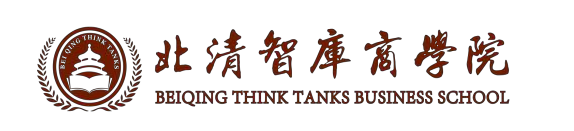 华商女性博雅学堂报 名 表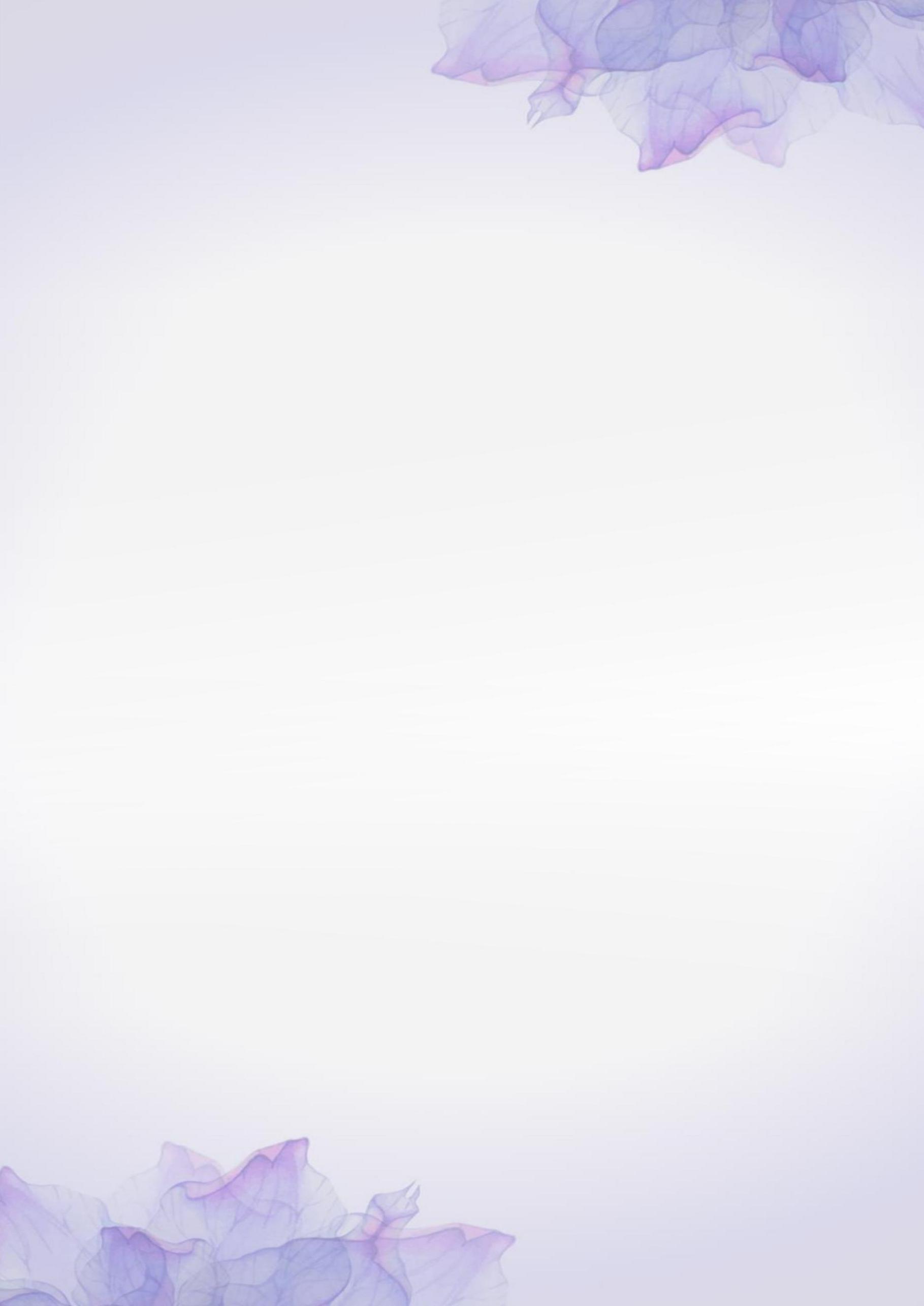 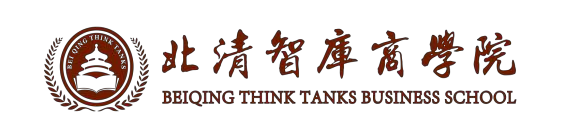 课程优势：北大教授全程导学知名女性情感专家担任校外导师大型女性文化论坛、峰会读书会、情感沙龙家庭、职业私董会境内外国际化游学全校千余名女性企业家校友新时代女性， 唯修十维！方可富、贵、雅！课程设置课程内容格调沙龙美蕙质兰心审美品鉴《形象管理与服饰妆容》《生活美学与仪式感塑造》整体形象设计，形体训练、插花艺术、剪纸、手工艺术品制作等生活美学实践悦积极心态健康快乐《阳光心态与压力管理》《家庭中医保健与女性养生之道》女性情感私董会、疏压互动，改进心理认知，家庭急救常识，个人体质调理方案才充实丰盈学有所长《家庭财务管理》《女性定位与成长》财商游戏、音乐赏析、社交舞蹈、瑜伽文化实践、香薰艺术，烘培技术思才思敏捷方圆有道《沟通与演讲的艺术》《人生破局之道》现场模拟沟通方案，演讲情景设计，声音美学传播，朗诵艺术交流智品格塑造智慧人生《智慧父母与亲子教育》《生命智慧与女性成长》专家现场解答、亲子互动游戏、亲子教育、沟通技巧，话剧排练家庭角色分配修修身养性心灵自由《智慧与境界升华》《女性情商及家庭心理学》海边灵修、禅院修禅、问道品茗论道，听读圣训经典，领悟人生奥义；德宁静致远淡泊高雅《艺术与人生》《文艺美学》美术、历史博物馆参观学习，观摩大师作品经典雅集，琴、棋、书、画实践课。博知识渊博胸怀博大《中国国学百家讲堂》《中国历史文化精粹-诗词美》希腊神话及圣经故事，企业游学参访，易经智慧与居家风水柔柔性管理以柔克刚《夫妻两性关系与博弈论》《女性柔性领导艺术》太极禅，道家养生功，提升家庭圆融和谐之美，夫妻情感经营达心性豁达情理通畅《古典西方哲学》《国学智慧与人生修养》高尔夫、马术运动，中外建筑艺术，内饰装饰、古典艺术品、陶瓷品鉴姓	名性别性别性别年龄年龄年龄贴照片贴照片贴照片贴照片工作单位职位职位职位贴照片贴照片贴照片贴照片单位地址邮编邮编邮编贴照片贴照片贴照片贴照片固定电话传真传真传真贴照片贴照片贴照片贴照片手	机E-mailE-mailE-mail身 份 证号	码教育背景毕业院校毕业院校毕业院校学历与学位学历与学位学历与学位学历与学位学历与学位教育背景毕业时间毕业时间毕业时间专业专业专业专业专业工作简历是否预定房间□需要	□不需要□需要	□不需要□需要	□不需要□需要	□不需要□需要	□不需要□需要	□不需要□需要	□不需要□需要	□不需要□需要	□不需要□需要	□不需要□需要	□不需要□需要	□不需要□需要	□不需要□需要	□不需要□需要	□不需要□需要	□不需要□需要	□不需要□需要	□不需要□需要	□不需要□需要	□不需要□需要	□不需要您的建议与要求：申请人：年	月	日您的建议与要求：申请人：年	月	日您的建议与要求：申请人：年	月	日您的建议与要求：申请人：年	月	日您的建议与要求：申请人：年	月	日您的建议与要求：申请人：年	月	日您的建议与要求：申请人：年	月	日您的建议与要求：申请人：年	月	日您的建议与要求：申请人：年	月	日您的建议与要求：申请人：年	月	日您的建议与要求：申请人：年	月	日您的建议与要求：申请人：年	月	日您的建议与要求：申请人：年	月	日您的建议与要求：申请人：年	月	日您的建议与要求：申请人：年	月	日您的建议与要求：申请人：年	月	日您的建议与要求：申请人：年	月	日您的建议与要求：申请人：年	月	日您的建议与要求：申请人：年	月	日您的建议与要求：申请人：年	月	日您的建议与要求：申请人：年	月	日您的建议与要求：申请人：年	月	日此表复印或传真均有效，请务必详细真实填写上述信息。汇款请全部汇至北清智库商学院指定账户：学	费： 45800 元/人此表复印或传真均有效，请务必详细真实填写上述信息。汇款请全部汇至北清智库商学院指定账户：学	费： 45800 元/人此表复印或传真均有效，请务必详细真实填写上述信息。汇款请全部汇至北清智库商学院指定账户：学	费： 45800 元/人此表复印或传真均有效，请务必详细真实填写上述信息。汇款请全部汇至北清智库商学院指定账户：学	费： 45800 元/人此表复印或传真均有效，请务必详细真实填写上述信息。汇款请全部汇至北清智库商学院指定账户：学	费： 45800 元/人此表复印或传真均有效，请务必详细真实填写上述信息。汇款请全部汇至北清智库商学院指定账户：学	费： 45800 元/人此表复印或传真均有效，请务必详细真实填写上述信息。汇款请全部汇至北清智库商学院指定账户：学	费： 45800 元/人此表复印或传真均有效，请务必详细真实填写上述信息。汇款请全部汇至北清智库商学院指定账户：学	费： 45800 元/人此表复印或传真均有效，请务必详细真实填写上述信息。汇款请全部汇至北清智库商学院指定账户：学	费： 45800 元/人此表复印或传真均有效，请务必详细真实填写上述信息。汇款请全部汇至北清智库商学院指定账户：学	费： 45800 元/人此表复印或传真均有效，请务必详细真实填写上述信息。汇款请全部汇至北清智库商学院指定账户：学	费： 45800 元/人此表复印或传真均有效，请务必详细真实填写上述信息。汇款请全部汇至北清智库商学院指定账户：学	费： 45800 元/人此表复印或传真均有效，请务必详细真实填写上述信息。汇款请全部汇至北清智库商学院指定账户：学	费： 45800 元/人此表复印或传真均有效，请务必详细真实填写上述信息。汇款请全部汇至北清智库商学院指定账户：学	费： 45800 元/人此表复印或传真均有效，请务必详细真实填写上述信息。汇款请全部汇至北清智库商学院指定账户：学	费： 45800 元/人此表复印或传真均有效，请务必详细真实填写上述信息。汇款请全部汇至北清智库商学院指定账户：学	费： 45800 元/人此表复印或传真均有效，请务必详细真实填写上述信息。汇款请全部汇至北清智库商学院指定账户：学	费： 45800 元/人此表复印或传真均有效，请务必详细真实填写上述信息。汇款请全部汇至北清智库商学院指定账户：学	费： 45800 元/人此表复印或传真均有效，请务必详细真实填写上述信息。汇款请全部汇至北清智库商学院指定账户：学	费： 45800 元/人此表复印或传真均有效，请务必详细真实填写上述信息。汇款请全部汇至北清智库商学院指定账户：学	费： 45800 元/人此表复印或传真均有效，请务必详细真实填写上述信息。汇款请全部汇至北清智库商学院指定账户：学	费： 45800 元/人此表复印或传真均有效，请务必详细真实填写上述信息。汇款请全部汇至北清智库商学院指定账户：学	费： 45800 元/人